NEW 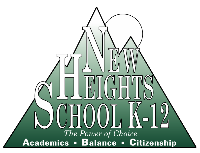 GRADES K-1STUDENT SUPPLIES (please label with student’s name)4 large glue sticks1 box of crayons - 24 count2 box of markers – 10 count2 box of sharpened colored pencils12 #2 sharpened pencils1 plastic pencil box 1 set of watercolors paints1 scissors2 3-ring binder with front sleeve (1-inch-thick)2 spiral-bound wide-ruled notebooks2 paper pocket folders1 packet of clear plastic inserts8 black only dry erase markers (thick)1 sketchbook, blank, unlined paper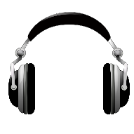 1 set of personal headphones          (not earbuds)1 backpackGym shoes (with non-marking soles)CLASSROOM SUPPLIES2 boxes of facial tissue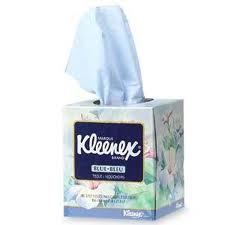 2 rolls of paper towels1 container of disinfectant wipes1 box gallon-size plastic bags1 box of sandwich bagsSCHOOL SUPPLY LIST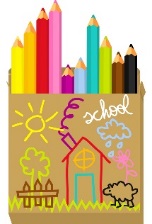 GRADES 2-3STUDENT SUPPLIES (please label with student’s name)2-heavy-duty 3 ring binder (1 inch thick with durable view)3 spiral college-ruled notebooks3 paper pocket folders1 box of colored pencils1 box of thin markers1 box of thick markers1 set of watercolor paints2 plastic pencil boxes6 thin black only Expo Dry Erase Markers24 #2 pencils – sharpened1 box of Crayola crayons (24 count)1 pair of scissors2 large glue sticks1 sketchbook, blank, unlined paper1 set of personal headphones (not earbuds)1 backpackGym shoes (with non-marking soles)CLASSROOM SUPPLIES1 box of facial tissue1 container of disinfecting wipesOptional:  white card stockSCHOOL YEAR 2022-2023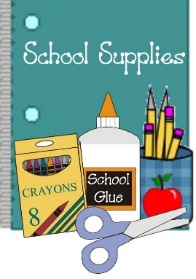 GRADE 4-5STUDENT SUPPLIES (please label with student’s name)2 heavy duty 3 ring binder 1 inch thick (with    clear front sleeve)
4 spiral notebooks (red blue yellow green)
4 2 pocket plastic folders (red blue yellow green)
1 pocket folder design of your choice
1 wide ruled composition notebook
1 scissors (not child-sized adult sized)
2 large erasers
24 plain #2 pencils
4 black dry erase markers (thin)
1 box of markers
1 box 12 colored pencils
1 box of Crayola crayons 24
2 large glue sticks
2 highlighters
1 Plastic pencil box
1 sketchbook with blank unlined white pages
1 pack of clear pocket inserts for binder
1 set of personal headphones (no earbuds)
1 backpack
1 pair of gym shoes (with non-marking soles)

CLASSROOM SUPPLIES
One container of disinfectant wipes
One box of facial tissue

Optional:
White card stock